*- здесь и далее для обозначения географических координат точек используется Всемирная геодезическая система координат 1984 года (WGS-84)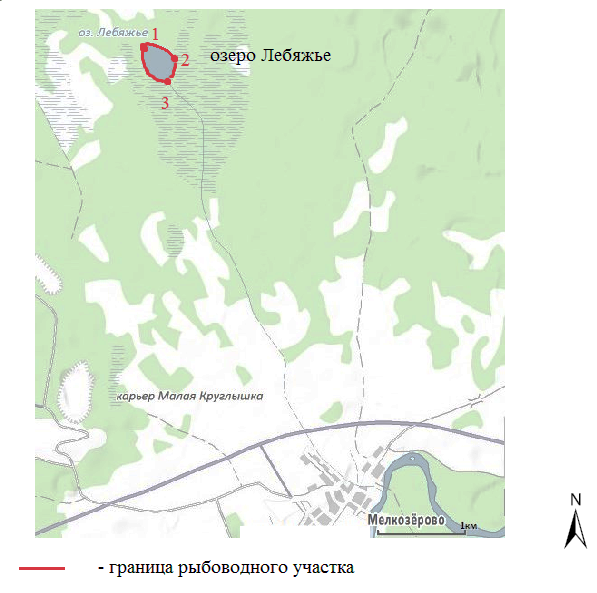 Границы рыбоводного участкаНаименова-ние водного объектаМуниципальное образованиеПлощадь, гаВидводо-пользо-ванияот точки 1 (57.7957, 61.4779)*  через точки 2 (57.7947, 61.4817), 3 (57.7922, 61.4805), до точки 1 – по береговой линииозеро ЛебяжьеМуниципальное образование город Алапаевск Свердловской области10совмест-ное